Technická zpráva 1 ÚvodProjekt řeší úpravy v suterénu základní školy  za účelem zvýšení standardu užívaných šaten. Je navržena výměna podlahové krytiny , nové nátěry a omítky stěn, osazení nových šatních skříní. Původní šatny s drátěnými příčkami a keramická dlažba podlahy bude vybourána .2. Stavební část2.1. Bourací práce- Demontáž ocelových drátěných příček – ocelové profily L, pásovina  s výplní drátěným pletivem- Vybourání dřevěné prosklené stěny včetně dvoukřídlových dveří- Vybourání zděné příčky mezi šatnami ( místnost 03 ) +  demontáž posuvných kovových dveří- Vybourání keramické dlažby včetně soklu. Není účelem vybourat podkladní  nosnou betonovou mazaninu. Odstranit pouze případné nesoudržné plochy.- Odstranění PVC podlahové krytiny - Demontáž kovového zábradlí resp. madla u schodiště- Demontáž plechových dvířek revizních dvířek- Odstranění skříně uzávěru plynu + odříznutí potrubí. Prověřit odpojení potrubí od rozvodu plynu- Odstranění olejového nátěru např. Opálením horkovzdušnou opalovací pistolí nebo některým odstraňovačem starých nátěrů. Po odstranění povrch přebrousit ( odstranění vsáknuté penetrační vrstvy olejového nátěru )- Odsekání keramického obkladu v šatně s následným vyrovnáním plochy VC omítkou 15-15mm- Vybourání poklopu revizní šachty v podlaze u schodiště ( dlažbu, rám ). Realizace nového zakrytí betonáží desky na ztraceném bednění z trapézového plechu. Předpoklad vysekání lemu po obvodě šachty pro uložení trapézového plechu. Horní líc cca.50mm pod úrovní konečné podlahy.- Vysazení dřevěných křídel dveří, mechanické odstranění barvy zárubní  ( povrch Sa 2 ½ - odstraněny okuje, rez, staré nátěry. Zbylé stopy nečistot jsou pouze stíny ve formě skvrn nebo pásů )- Demontáž radiátorů ( článkových ), vyčištění, nový nátěr ( C1, životnost 15let )2.2. Nový stav2.2.1. Podlaha- jsou navrženy 2 varianty  konečné pochozí  plochy . První varianta tenkovrstvá epoxidová stěrka, druhá varianta keramická dlažba Podkladní nosná vrstva- bezprašný, očištěný povrch- ošetření povrchu podlahovou penetrací- vyrovnání cca.30-50mm cementovým potěrem 25 MPa- penetrační nátěr před realizací nivelační stěrky- nivelační stěrka cementová 2-3mm, po vytvrdnutí přebrousitEpoxidová stěrka- penetrace epoxidovou pryskyřičnou bází  0,1 - 0,3mm- epoxidová stěrka 2mm - fabion podlaha / stěna  do výšky 100mm  protiskluzná úpravaDilatační spáry prořezem – výplň PU tmelemKeramická dlažba - keramická dlažba do tmelu protiskluzná ( R9 ) , pokládka na koso  dlaždice slinutá, neglazovaná, jednobarevná,  povrch matný, rozměr 300x300mm  probarvený střep, protiskluzná R9  řešení soklů - sokl keramický s požlábkem 300x80x9mm součástí výrobní řady dlažby   řešení schodiště – schodovky 300x300x9mm s protiskluzností R9. První a poslední stupeň barevně odlišnýDilatační spáry – PVC profil v.12,5mm, š.10mmPozn. Po odbourání dlažby prověřit existenci původních dilatačních spar. Nové spáry pak možno přizpůsobit původním.Pozn. Výše uvedená skladba je navržena jako nejkrajnější řešení. V případě rovinnosti cementového potěru ( ČSN 74 4505 mezní odchylka 2mm ) nemusí být samonivelační cementová stěrka provedena.V případě šetrného odbourání původní dlažby může být tl. cementového potěru snížena na tl. min.10mm .2.2.2. StěnyPříprava podkladu penetračním nátěrem  celoplošně s následným natažením vnitřní štukové omítkySpodní část do výšky 1,8m opatřena  omyvatelným nátěrem akrylátovýmHorní část opatřena vnitřní disperzní malířskou barvouOsazení nových revizních dvířek – kovová nerezová včetně rámu ( tl. plechu 1mm, uzavírání na čtyřhran, povrch kartáčovaný )Dvířka elektroskříně  - hliníkový rám, výplň cementovláknitá deska 12,5mm, včetně zámku. Povrchová úprava disperzním nátěrem Osazení madel schodiště – nerezová s kulatými držáky 2.2.3. Výměna dveříDřevěné jednokřídlové otevíravé do kovové zárubně pro zdění. Zárubně ponechány původníKování  klika / klika, zámek vložkovýPovrchová úprava – HPL laminát2.2.4. Dělící kovová příčkaKovová konstrukce z profilů J30x30x3, výplní ocelovým pletivem 35x2,8mm včetně jednokřídlových dveří. Kotvení přes kotevní plechy  P5/30/50mm.Povrchová úprava  - prostředí C1, životnost 15 let, základní nátěr 60µm, vrchní 120µm 3. Šatní skříněSvařovaný korpus z ocelového plechu, povrchová úprava komaxit, sokl 150mmNavrženy trojdvéřové a jednodvéřové skříňky. Část trojdvéřových dodána včetně integrované lavice.Větrací otvory, prolis na jmenovku, vnější pantyVnitřní police, tyč na ramínka, nejméně 3 háčkyUzamykatelnéVýztuha po celé délce dveří, zábrana proti protlačení dveří, tl. plechu dveří 1mmMožnost barevného provedení dvířek4. Šatnové laviceKovové 400x1000x3004. Barevné řešeníKeramická dlažba  - světle šedá 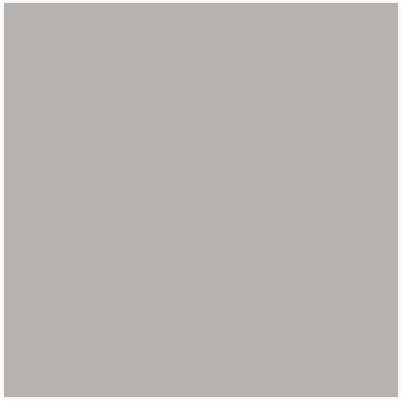 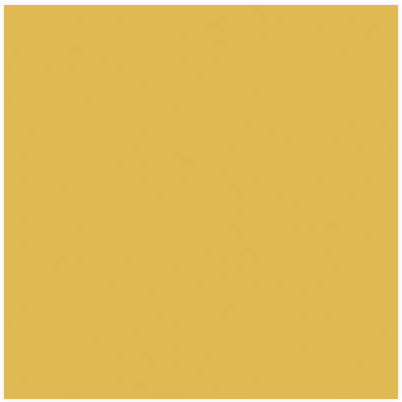 RAL 0607005                            RAL 0858070   první + poslední stupeň schodištěNapř. řada Rako Color TWO 300 x 300mm. Tento výrobek může být zaměněn za jiný stejných kvalitativních charakteristik.Epoxidová stěrka první + poslední stupeň schodiště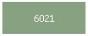 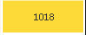 Skříně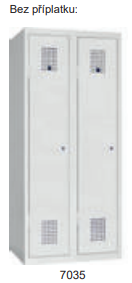 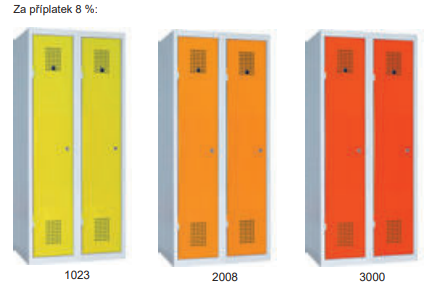  Skříně bez příplatku cca.20% dodávky